Video No. P 1028Video Music : Same As or If any choice please send me Youtub Link by mail and Mention in form also.Link : 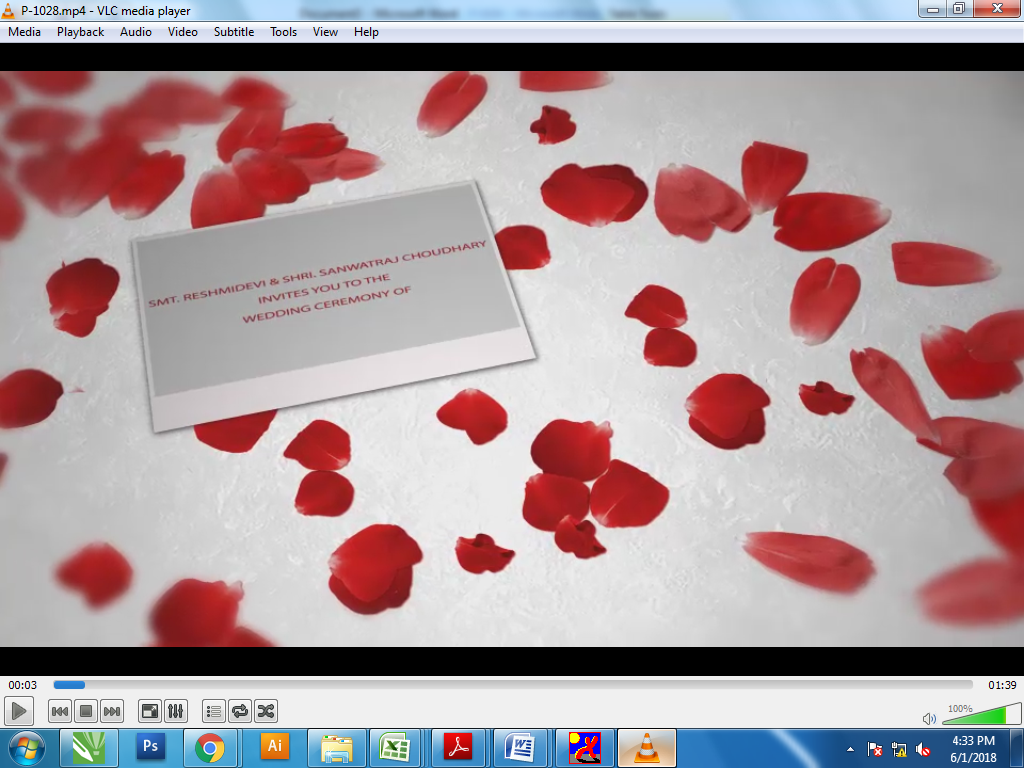 Slide : 1 Parent’s Name (Groom or Bride)Invites you the wedding ceremony of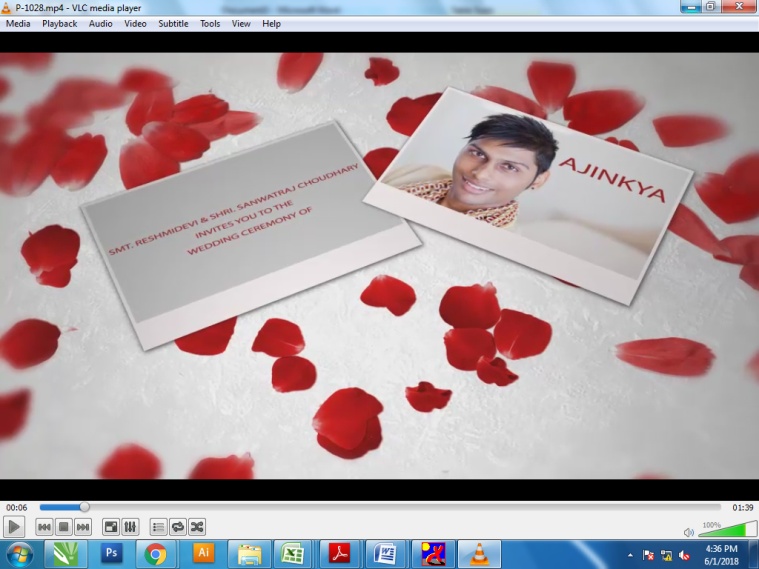 Slide : 2 (Groom Solo Photograph)(High Resolution : Minimum 800 x 800 pixel)Please rename your photograph with the name of Slide 2Send your photograph by E-mailGroom name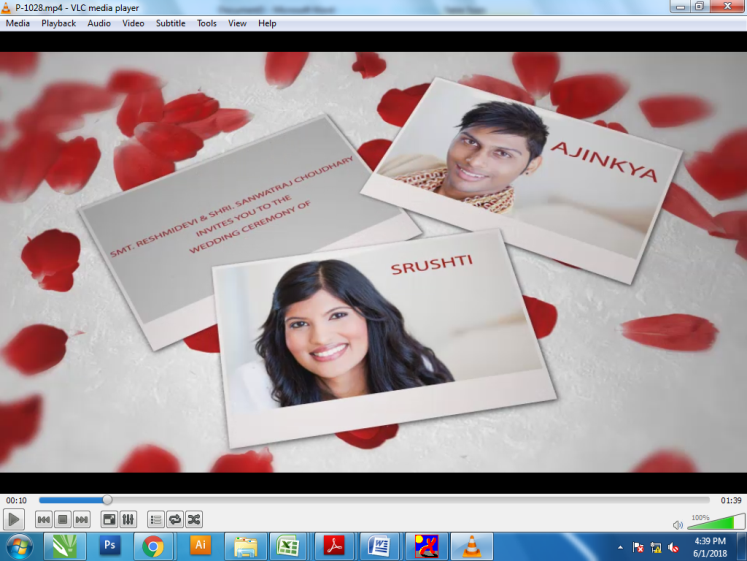 Slide : 3 (Bride Solo Photograph)(High Resolution : Minimum 800 x 800 pixel)Please rename your photograph with the name of Slide 3Send your photograph by E-mailBride name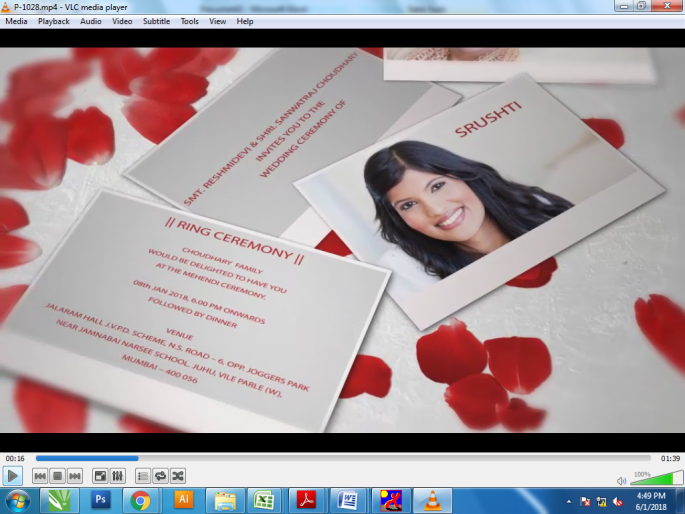 Slide : 4 (Function Detail)Ring Ceremony8th jan 2018 6.00 pm onwards followed by dinnerVenueJalaram hall, J.V.P.D. Scheme, N. S. Road, Opp. Joggers park, Near Jamnabai narsee School, Juhu, Vile Parle (W), Mumbai – 56.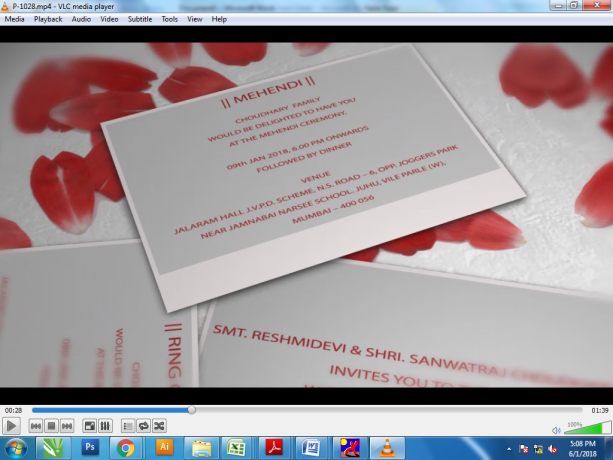 Slide : 5 (Function Detail)Mehendi9th jan 2018 6.00 pm onwards followed by dinnerVenueJalaram hall, J.V.P.D. Scheme, N. S. Road, Opp. Joggers park, Near Jamnabai narsee School, Juhu, Vile Parle (W), Mumbai – 56.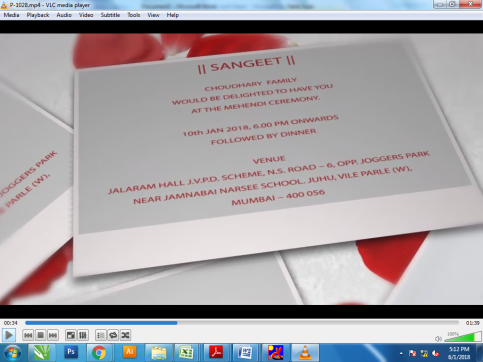 Slide : 6 (Function Detail)Sangeet10th jan 2018 6.00 pm onwards followed by dinnerVenueJalaram hall, J.V.P.D. Scheme, N. S. Road, Opp. Joggers park, Near Jamnabai narsee School, Juhu, Vile Parle (W), Mumbai – 56.Slide : 7 (Function Detail)Sangeet10th jan 2018 6.00 pm onwards followed by dinnerVenueJalaram hall, J.V.P.D. Scheme, N. S. Road, Opp. Joggers park, Near Jamnabai narsee School, Juhu, Vile Parle (W), Mumbai – 56.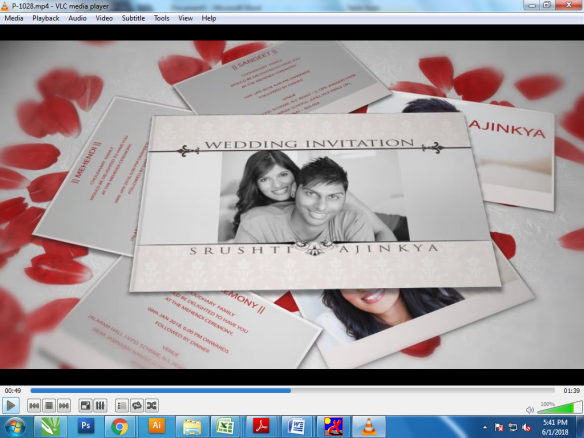 Slide : 8 (Couple Photograph & couple name)(High Resolution : Minimum 800 x 800 pixel)Please rename your photograph with the name of Slide 3Send your photograph by E-mailCouple Name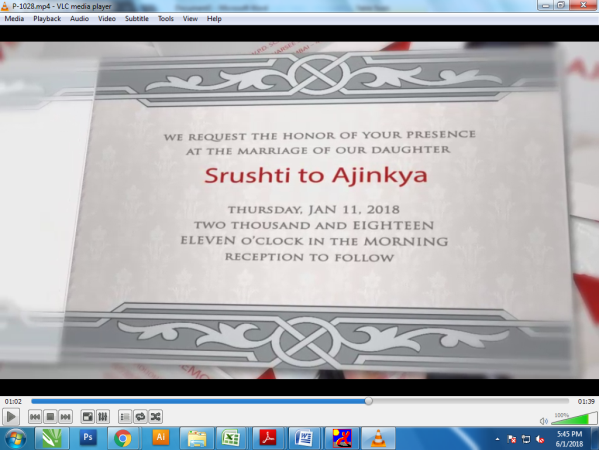 Slide : 9 (Invitation Matter)We Request the honor of your presence at the marriage of our daughterSrushti to AjinkyaThursday, Jan 11. 2018Eleven o’clock in the morning Reception to follow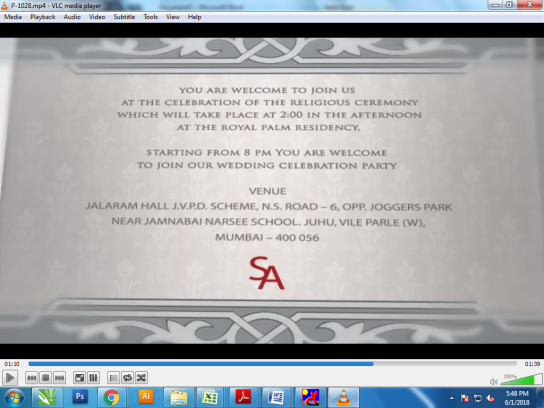 Slide : 10 (Venue)AtJalaram hall, J.V.P.D. Scheme, N. S. Road, Opp. Joggers park, Near Jamnabai narsee School, Juhu, Vile Parle (W), Mumbai – 56.First letter of Couple Name:SASame As 